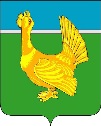 Администрация Верхнекетского районапостановлениеО внесении изменений в постановление Администрации Верхнекетского района от 13.04.2018 №383 «Об образовании избирательных участков, участков референдума»В целях совершенствования муниципального нормативного правового акта, постановляю:1. Внести в постановление  Администрации Верхнекетского района от 13.04.2018 №383 «Об образовании избирательных участков, участков референдума»  изменения, заменив в пункте 1: слова: «Белоярский избирательный участок №409 (адрес: 636500, Томская область, Верхнекетский район, р.п.Белый Яр, ул.Горького, 9).Границы участка: ул.60 лет Октября от начала по №№ 5, 8; ул.Горького от начала по №№ 13, 20; ул.Кирова от начала по №№ 29, 22; ул.Космонавтов; ул.Октябрьская от начала по №№ 25, 28а; ул.Рабочая от начала по №№ 33, 34; ул.Свердлова с №№ 11а, 10 до конца; ул.Советская от начала по №№ 23, 24; ул.Таежная от начала по №№ 27, 16а; ул.Чапаева от начала по №№ 37, 36; ул.Чкалова от начала по №№ 33, 44; ул.Южная чётная сторона; пер.Южный.Место голосования – здание муниципального автономного учреждения «Районный дом творчества», телефон – 2-14-64.Место расположения участковой избирательной комиссии – 636500, Томская область, Верхнекетский район, р.п.Белый Яр, ул. Гагарина 19, 2 этаж, кабинет №7.Телефон участковой избирательной комиссии – 2-13-05.» словами: «Белоярский избирательный участок №409 (адрес: 636500, Томская область, Верхнекетский район, р.п.Белый Яр, ул.Горького, 9).Границы участка: ул.60 лет Октября от начала по №№ 5, 8; ул.Горького от начала по №№ 13, 20; ул.Кирова от начала по №№ 29, 22; ул.Космонавтов; ул.Октябрьская от начала по №№ 25, 28а; ул.Рабочая от начала по №№ 33, 34; ул.Свердлова с №№ 11а, 10 до конца; ул.Советская от начала по №№ 23, 24; ул.Таежная от начала по №№ 27, 16а; ул.Чапаева от начала по №№ 37, 36; ул.Чкалова от начала по №№ 33, 44; ул.Южная чётная сторона; пер.Южный.Место голосования – здание муниципального автономного учреждения «Районный дом творчества», телефон – 2-14-64.Место расположения участковой избирательной комиссии – здание муниципального автономного учреждения «Районный дом творчества»Телефон участковой избирательной комиссии – 2-14-64.»,слова: «Белоярский избирательный участок №410 (адрес: 636500, Томская область, Верхнекетский район, р.п.Белый Яр, ул.Гагарина, 55).Границы участка: ул.60 лет Октября с №№ 7, 10 до конца; пер.Банковский; ул.Верхнекетская; ул.Гагарина от начала по №№ 57, 78; ул.Горького с №№ 15, 22 до конца; ул.Калинина; ул.Кирова с №№ 31, 24 до конца; ул.Коммунальная с №№ 1, 18 до конца; ул.Комсомольская; ул.Ленина №16; ул.Октябрьская с №№ 27, 30 до конца; ул.Пихтовая; ул.Рабочая с №№ 35, 36 до конца; ул.Свердлова с начала по №№ 11, 8; ул.Советская с №№ 25, 26 до конца; ул.Таежная с №№ 29, 18 до конца; ул.Чапаева с №№ 41, 38 до конца; ул.Чкалова с №№ 35, 46 до конца; ул.Южная нечётная сторона.Место голосования – здание районного центра культуры и досуга, телефон – 2-21-67.Место расположения участковой избирательной комиссии – 636500, Томская область, Верхнекетский район, р.п.Белый Яр, ул. Гагарина 19, 2 этаж, кабинет №7.Телефон участковой избирательной комиссии – 2-13-05.» словами:«Белоярский избирательный участок №410 (адрес: 636500, Томская область, Верхнекетский район, р.п.Белый Яр, ул.Гагарина, 55).Границы участка: ул.60 лет Октября с №№ 7, 10 до конца; пер.Банковский; ул.Верхнекетская; ул.Гагарина от начала по №№ 57, 78; ул.Горького с №№ 15, 22 до конца; ул.Калинина; ул.Кирова с №№ 31, 24 до конца; ул.Коммунальная с №№ 1, 18 до конца; ул.Комсомольская; ул.Ленина №16; ул.Октябрьская с №№ 27, 30 до конца; ул.Пихтовая; ул.Рабочая с №№ 35, 36 до конца; ул.Свердлова с начала по №№ 11, 8; ул.Советская с №№ 25, 26 до конца; ул.Таежная с №№ 29, 18 до конца; ул.Чапаева с №№ 41, 38 до конца; ул.Чкалова с №№ 35, 46 до конца; ул.Южная нечётная сторона.Место голосования – здание районного центра культуры и досуга, телефон – 2-21-67.Место расположения участковой избирательной комиссии – здание районного центра культуры и досуга.Телефон участковой избирательной комиссии – 2-21-67.»,слова: «Белоярский избирательный участок №413 (адрес: 636500, Томская область, Верхнекетский район, р.п.Белый Яр, ул.Советская, 1«А»).Границы участка: ул.1-й Луговой проезд; ул.2-й Луговой проезд; ул.3-й Луговой проезд; ул.4-й Луговой проезд; ул.Березовая; пер.Водяной; ул.Геологов; ул.Зеленый Лог; ул.Медиков; ул.Российская; ул.Совхозная; пер.Совхозный; пер.Торговый; пер.Фонтанный; ул.Чехова; ул.Энергетиков.Место голосования – здание филиала в р.п.Белый Яр ОГБПОУ «Асиновский техникум промышленной индустрии и сервиса», телефон – 2-24-42.Место расположения участковой избирательной комиссии – 636500, Томская область, Верхнекетский район, р.п.Белый Яр, ул. Гагарина 19, 2 этаж, кабинет №7.Телефон участковой избирательной комиссии – 2-13-05.» словами:«Белоярский избирательный участок №413 (адрес: 636500, Томская область, Верхнекетский район, р.п.Белый Яр, ул.Советская, 1«А»).Границы участка: ул.1-й Луговой проезд; ул.2-й Луговой проезд; ул.3-й Луговой проезд; ул.4-й Луговой проезд; ул.Березовая; пер.Водяной; ул.Геологов; ул.Зеленый Лог; ул.Медиков; ул.Российская; ул.Совхозная; пер.Совхозный; пер.Торговый; пер.Фонтанный; ул.Чехова; ул.Энергетиков.Место голосования – здание филиала в р.п.Белый Яр ОГБПОУ «Асиновский техникум промышленной индустрии и сервиса», телефон – 2-24-42.Место расположения участковой избирательной комиссии – здание филиала в р.п.Белый Яр ОГБПОУ «Асиновский техникум промышленной индустрии и сервиса.Телефон участковой избирательной комиссии – 2-24-42.», слова: «Клюквинский избирательный участок №416 (адрес: 636511, Томская область, Верхнекетский район, п.Клюквинка, ул.Центральная, 4)Границы участка: посёлок Клюквинка.Место голосования – здание муниципального бюджетного образовательного учреждения «Клюквинская средняя общеобразовательная школа-интернат», телефон – 2-42-43Место расположения участковой избирательной комиссии – здание муниципального бюджетного образовательного  учреждения «Клюквинская средняя общеобразовательная школа-интернатТелефон участковой избирательной комиссии – 2-42-43.», словами:«Клюквинский избирательный участок №416 (адрес: 636511, Томская область, Верхнекетский район, п.Клюквинка, ул.Центральная, 15)Границы участка: посёлок Клюквинка.Место голосования – здание Дома культуры, телефон – 2-39-42Место расположения участковой избирательной комиссии – здание Дома культурыТелефон участковой избирательной комиссии – 2-39-42.», Слова: «Дружнинский избирательный участок №417 (адрес: 636512, Томская область, Верхнекетский район, п.Дружный, ул.Центральная, 3).Границы участка: посёлок Дружный.Место голосования – здание филиала муниципального бюджетного общеобразовательного учреждения «Клюквинская средняя общеобразовательная школа-интернат» Верхнекетского района Томской области, телефон – 3-73-73.Место расположения участковой избирательной комиссии – здание филиала муниципального бюджетного общеобразовательного учреждения «Клюквинская средняя общеобразовательная школа-интернат» Верхнекетского района Томской области.Телефон участковой избирательной комиссии – 3-73-73.» словами:«Дружнинский избирательный участок №417 (адрес: 636512, Томская область, Верхнекетский район, п.Дружный, ул.Восточная 3 кв.1).Границы участка: посёлок Дружный.Место голосования – здание библиотеки, телефон – 3-73-20.Место расположения –здание библиотеки.Телефон участковой избирательной комиссии – 3-73-20.».2. Настоящее постановление вступает в силу со дня его официального опубликования в информационном вестнике Верхнекетского района «Территория», разместить постановление на официальном сайте Администрации Верхнекетского района.Глава Верхнекетского района			  		                  С.А. АльсевичГенералова Т.Л.2-10-37Дело-2, Управляющий делами – 1,  Избирательная комиссия Томской области - 1, ТИК – 1, Заря Севера – 1, информационный вестник Верхнекетского района «Территория» – 1.«03» февраля  2021 г.р.п. Белый ЯрВерхнекетского района Томской области№ 75